  苗栗縣大湖國小辦理109年度下半年防災演練成果照片辦理時間:109年09月21日辦理地點:大湖國小辦理人數:360人成果照片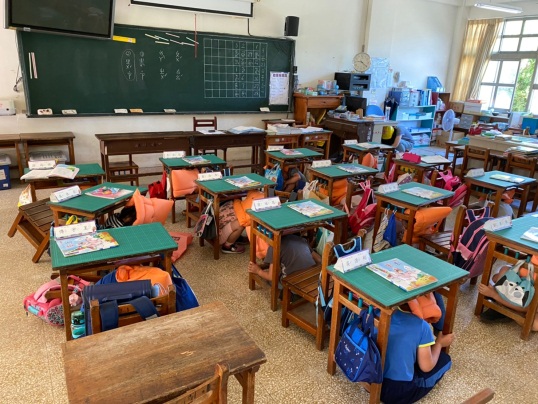 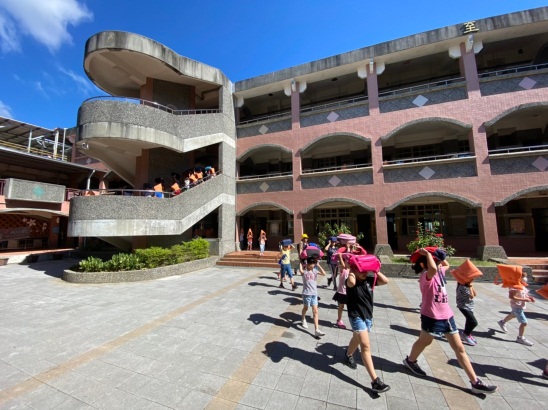 照片說明：地震發生時，學生緊急避難(趴、掩、穩)。照片說明：學生疏散至操場。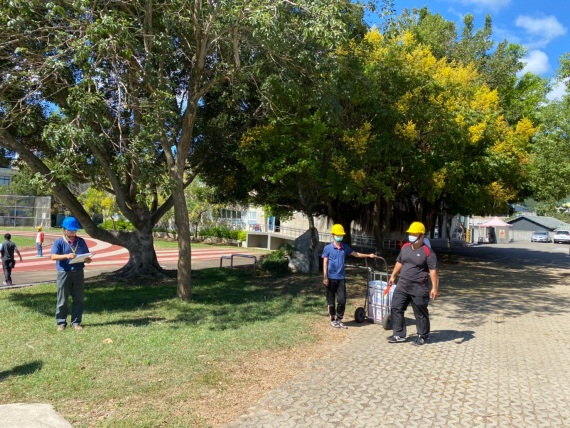 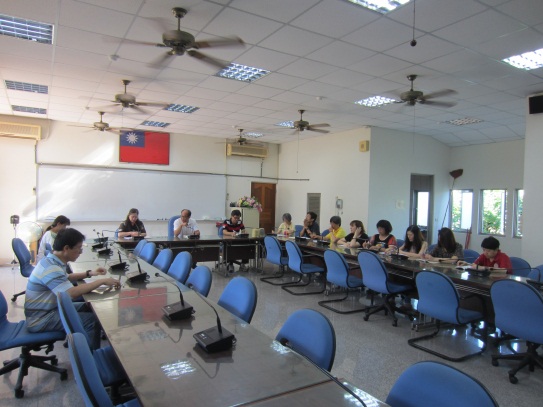 照片說明：緊急避難小組成立。照片說明：9/24檢討會議。